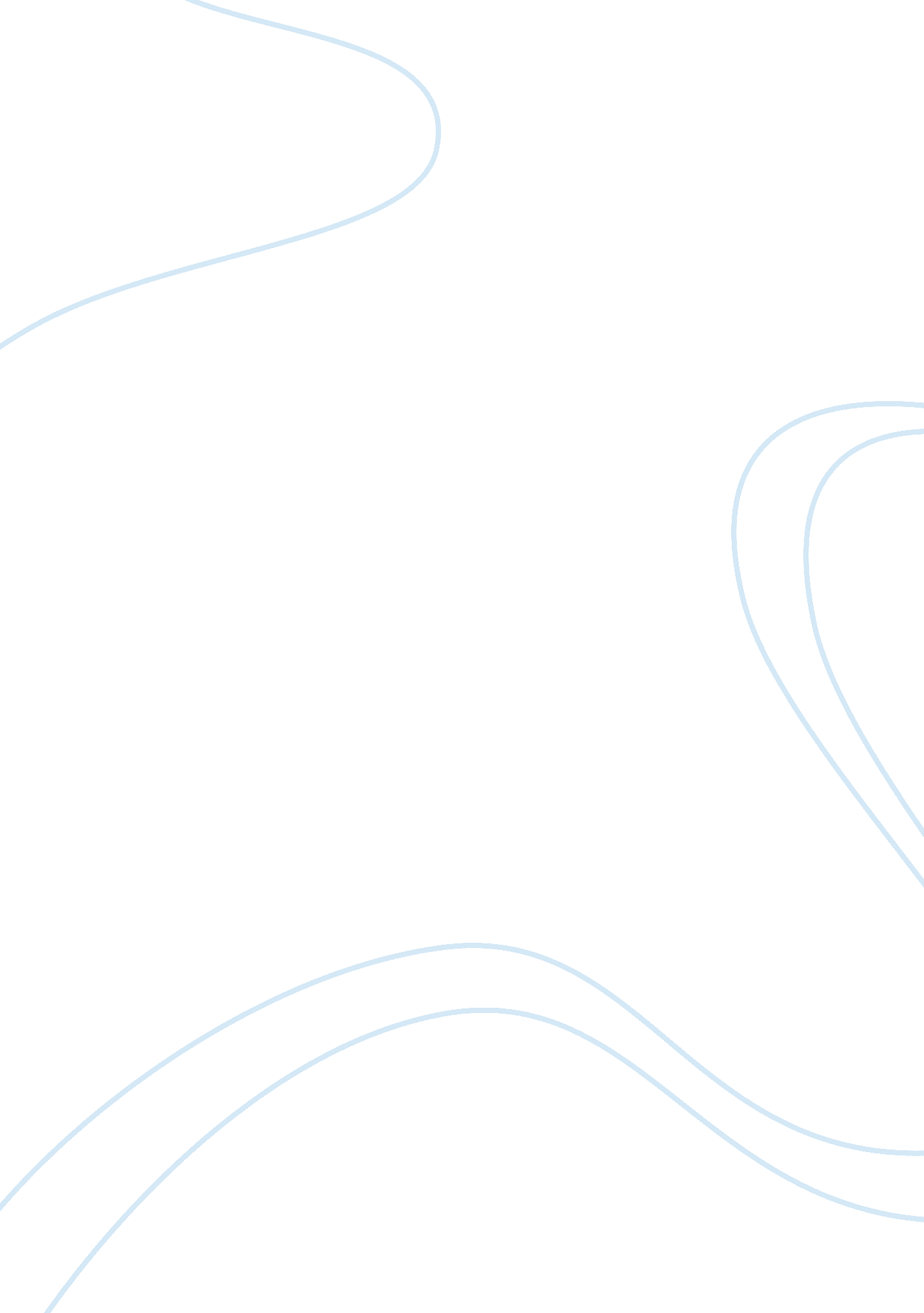 Business and terrorismPolitics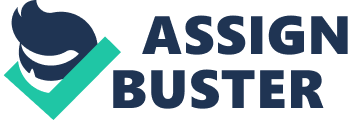 Their job is made easier by the needs of the civilians in utilizing enriched uranium and nuclear bombs in energy production and in medical field. In other instances, officials have not been able to identify the individuals, presumed to be in military or freelances that are in the network aimed to spread the centrifuge designs, raw uranium fuel and blueprints for the bomb in Islamic nations. 

Some business, that have been uncovered to involved in Khan’s trafficking networks by officials have been closed but their leaders have not been prosecuted because of the United States’ unwillingness to help in the international investigations. This is thought to have resulted from negative relationships between bush’s government and I. A. E. A. The officials of the agency have access to some of the world most secretive atomic facilities that the US cannot gain access to and the US officials have spy satellites and covert capabilities to disable nuclear equipment thus working together would be an advantage to uncovering the businesses involved. Another reason why the US has been reluctant to unearth all of Dr. Khan’s and his associates’ dealing is his status in Pakistan is his treatment as a national icon. Too much exposure can destabilize the region and the country and deny the US chance to crack terrorist activities (Broad & Sanger, 2004). 